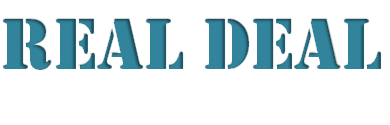 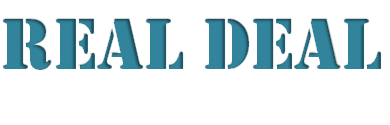 Volunteer Application FormThank you for your interest in volunteering for Real Deal Plus. Please complete this form to help us monitor requests for voluntary opportunities and match or create volunteer roles.Given the nature of the position applied for, I understand that any offer of a volunteer position is subject to information on my criminal record being disclosed to the Company through a Disclosure and Barring Service (DBS), criminal records check, (previously called a CRB check). I declare that the information given in this form is complete and accurate.  I understand that any false information or deliberate omissions will disqualify me from volunteering with REAL DEAL PLUS or may result in termination of my services.I understand these details will be held in confidence by the Company, for the purposes of assessing this application and on-going personnel administration in compliance with the Data Protection Act 1998.Signed:	     								  Date:      Personal Contact Details:Personal Contact Details:Personal Contact Details:Personal Contact Details:Personal Contact Details:Personal Contact Details:Personal Contact Details:Personal Contact Details:Personal Contact Details:Personal Contact Details:Title (Mr, Mrs, Miss Other)Title (Mr, Mrs, Miss Other)Title (Mr, Mrs, Miss Other)First NameFirst NameFirst NameFirst NameSurnameSurnameSurnameAddress:       Postcode:      Address:       Postcode:      Address:       Postcode:      Address:       Postcode:      Address:       Postcode:      Address:       Postcode:      Address:       Postcode:      Address:       Postcode:      Address:       Postcode:      Address:       Postcode:      Daytime telephone:	 Daytime telephone:	 Evening Tel:  Evening Tel:  Evening Tel:  Mobile:Mobile:Email:  Email:  Email:  About You:About You:About You:About You:About You:About You:About You:About You:About You:About You:How did you hear about Real Deal Plus?        Why do you want to volunteer with us? How did you hear about Real Deal Plus?        Why do you want to volunteer with us? How did you hear about Real Deal Plus?        Why do you want to volunteer with us? How did you hear about Real Deal Plus?        Why do you want to volunteer with us? How did you hear about Real Deal Plus?        Why do you want to volunteer with us? How did you hear about Real Deal Plus?        Why do you want to volunteer with us? How did you hear about Real Deal Plus?        Why do you want to volunteer with us? How did you hear about Real Deal Plus?        Why do you want to volunteer with us? How did you hear about Real Deal Plus?        Why do you want to volunteer with us? How did you hear about Real Deal Plus?        Why do you want to volunteer with us? Availability: (Please indicate what hours you are available for volunteering e.g. 8 – 12)Availability: (Please indicate what hours you are available for volunteering e.g. 8 – 12)Availability: (Please indicate what hours you are available for volunteering e.g. 8 – 12)Availability: (Please indicate what hours you are available for volunteering e.g. 8 – 12)Availability: (Please indicate what hours you are available for volunteering e.g. 8 – 12)Availability: (Please indicate what hours you are available for volunteering e.g. 8 – 12)Availability: (Please indicate what hours you are available for volunteering e.g. 8 – 12)Availability: (Please indicate what hours you are available for volunteering e.g. 8 – 12)Availability: (Please indicate what hours you are available for volunteering e.g. 8 – 12)Availability: (Please indicate what hours you are available for volunteering e.g. 8 – 12)MonTuesTuesWedThursFriFriSatSunAMPMEVEAdditional Requirements – Please indicate as appropriate (x)Additional Requirements – Please indicate as appropriate (x)Additional Requirements – Please indicate as appropriate (x)Additional Requirements – Please indicate as appropriate (x)Additional Requirements – Please indicate as appropriate (x)Additional Requirements – Please indicate as appropriate (x)Additional Requirements – Please indicate as appropriate (x)Additional Requirements – Please indicate as appropriate (x)Additional Requirements – Please indicate as appropriate (x)Additional Requirements – Please indicate as appropriate (x)Long-term 		Long-term 		Short-termShort-termShort-termSchool HolidaysSchool HolidaysSchool HolidaysTerm-timeTerm-timeWhat skills and experience can you offer? Please indicate as appropriate (x)What skills and experience can you offer? Please indicate as appropriate (x)What skills and experience can you offer? Please indicate as appropriate (x)What skills and experience can you offer? Please indicate as appropriate (x)What skills and experience can you offer? Please indicate as appropriate (x)Previous Experience:FundraisingFundraisingHomeless and HousingCounsellingCounsellingDrugs and AddictionsOther (please state)Other (please state)Hostel workHealth CareAreas of Interest : (Please indicate any of the following areas where you could contribute)Areas of Interest : (Please indicate any of the following areas where you could contribute)Areas of Interest : (Please indicate any of the following areas where you could contribute)Areas of Interest : (Please indicate any of the following areas where you could contribute)Areas of Interest : (Please indicate any of the following areas where you could contribute)Life Skills:Art / Craft / MusicArt / Craft / MusicAdvice WorkEntertainmentEntertainmentCateringTransportAdministration:Administration:Education and LiteracyFiling / adminFiling / adminPractical work, DIYBusiness, ManagementBusiness, ManagementEmploymentComputers, IT, Website DesignComputers, IT, Website DesignGardeningFinance, Accounting, PayrollFinance, Accounting, PayrollHealthy LivingLegal WorkLegal WorkSports Development / Outdoor ActivitiesTrusteeship, Committee workTrusteeship, Committee workMentoring & befriendingBuilding MaintenanceBuilding MaintenanceAnimal therapyMarketing, PR and MediaMarketing, PR and MediaPlease use the space below to add any other details you think may be of interestPlease use the space below to add any other details you think may be of interestPlease use the space below to add any other details you think may be of interestPlease use the space below to add any other details you think may be of interestPlease use the space below to add any other details you think may be of interestRelevant Courses Attended: e.g. Health and Safety, Food Hygiene etc. Relevant Courses Attended: e.g. Health and Safety, Food Hygiene etc. Relevant Courses Attended: e.g. Health and Safety, Food Hygiene etc. Relevant Courses Attended: e.g. Health and Safety, Food Hygiene etc. Relevant Courses Attended: e.g. Health and Safety, Food Hygiene etc. Course NameCourse NameCourse NameYear attendedYear attendedPrevious Convictions:Previous Convictions:Possession of a criminal record will not necessarily exclude an individual from volunteering with REAL DEAL PLUS, but any convictions must be declared on the application form. REAL DEAL PLUS will use its discretion when deciding whether to accept someone with a conviction, dependent on nature of offence. Possession of a criminal record will not necessarily exclude an individual from volunteering with REAL DEAL PLUS, but any convictions must be declared on the application form. REAL DEAL PLUS will use its discretion when deciding whether to accept someone with a conviction, dependent on nature of offence. Have you any convictions (including spent convictions under the Rehabilitation of Offenders Act 1974)?Yes / NoHave you any convictions (including spent convictions under the Rehabilitation of Offenders Act 1974)?Yes / NoIf yes, please give full details:      If yes, please give full details:      Please provide details of two individuals, not related to you, who we may contact for a reference. Ideally at least one reference should be from a work based / training environment.Please provide details of two individuals, not related to you, who we may contact for a reference. Ideally at least one reference should be from a work based / training environment.Referee 1:Referee 2:Name:            Name:             Address:                                                             Postcode:       Address:                                                           Postcode:       Telephone no:       Telephone no:         Relationship of referee to you:       Relationship of referee to you:       